***  مالمقصود بالهيدركربون ؟؟................................................................................................................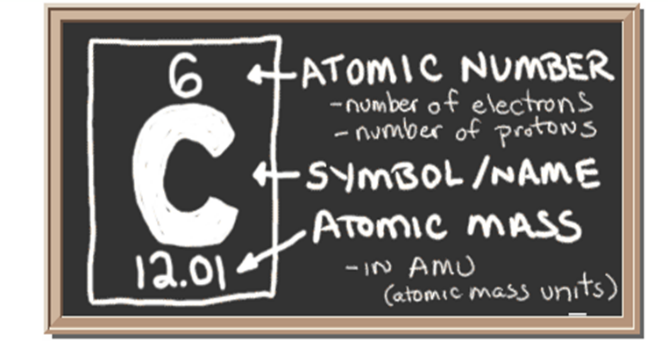 س2) أكملي الجدول التالي :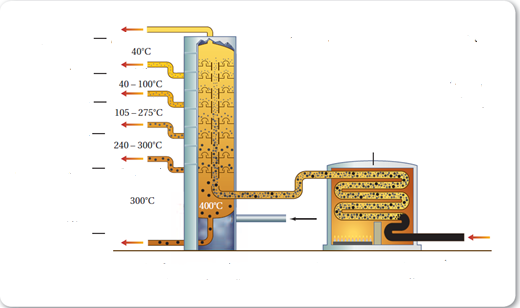 مكونات النفطعدد ذرات الكربوناستخدامات